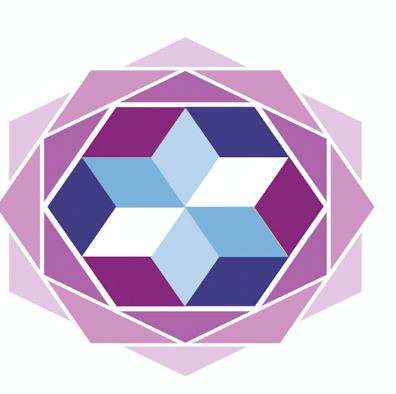 Shulchan™Rabbi Charna Rosenholtzwww.shulchan.netrebcharna@gmail.comEthics is the right use of powerDear Colleague      Thank you for participating in today’s seminar, “Right Use of Power for Clergy”.If you have a moment to share feedback with Rabbi Charna, please connect her via email (listed above). You can share what worked, what didn’t, what you would have liked more/les of, what was missing, etc. If you’d like more information about the Right Use of Power Institute, please visit https://rightuseofpower.org/Reb CharnaHow can we as clergy be well-resourced, effective, calm and happy in contributing to the good of all?  How do we manage our role power and how does it relate to our personal power?  Let’s continue the conversation. 
Shulchan and RUPI offer workshops that furthers the exploration of relational ethics. Rabbi Charna is available for in-person and on-line classes to further explore building relationships skills.Topics for further study include:
Difficult ConversationsRelationship repairDual relationships, ConfidentialityBoundariesFeedbackWorking with ShameProjective Identification
Shadow power issuesEquity, diversity, inclusion and systemic powerSocial justice & collective powerSelf-careVulnerability of Congregants; Responsibility of ClergyCharisma & Leadership StylesAmplifying Gifts and mitigating the Perils of powerNeurobiology of PowerExploration of the particular issues relevant to ordained clergyFor more information on RUP contact rebcharna@gmail.com